My name is Peter Frinchaboy. I am currently with the Sacramento Metro Fire District as their Helicopter Maintenance Manager ( 2 UH-1’s ). I completed Army UH-1 school at Ft. Eustis, Va. September of 1966. I spent 32 years in the Army / Army National Guard, 27 of those years in the Guard as a full time technician. We maintained on average 26 UH-1’s, 6 OH-58’s, 6 AH-1’s and later 6 UH-60’s. After retirement as a technician and from the Guard, I went to work for Cal Fire as their Helicopter Inspector ( 11 UH-1’s ) for 5 years. Since then I have worked at Mather Aviation ( part time ) still on UH-1, and I am a DME certified to give orals and practical’s for Airframe & Powerplant Certificates.I teach a FAA approved training course for UH-1 aircraft. I can provide training for the whole aircraft or various systems tailored to your request. I can issue a FAA approved training certificate for only 8 of those hours, good for IA renewal.  I will be happy to send you my FAA certification if you contact me.My contact information is: Cell 916-837-9437E- mail frinchaboy.peter@metrofire.ca.gov orpfrinchaboy@comcast.net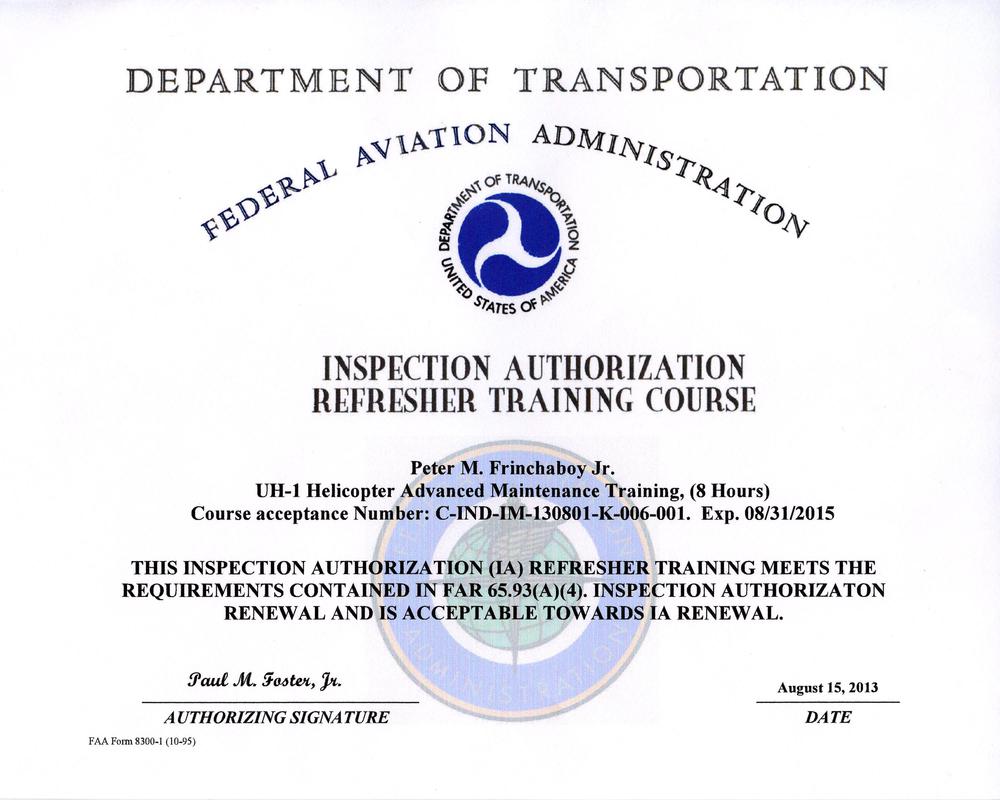 